Topic 1, 2, 12, 3, 13, 4, 14 revisionQuestions to do in HL Paper 2 (starting)1d i; 1d ii 2a i; 2d; 2e6a i,ii,iii,iv,v; 6b i,ii; 6c; 6d i,ii7b i,iiAnswers1.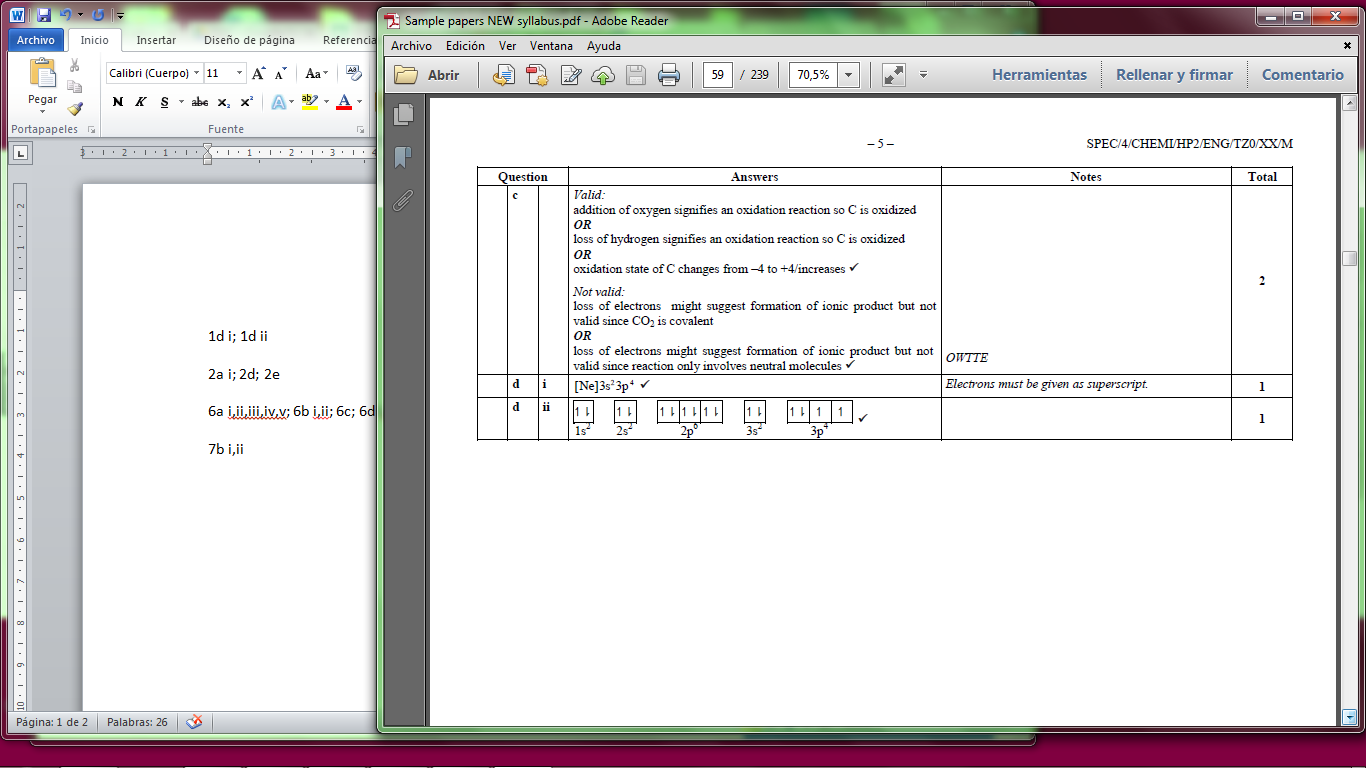 2.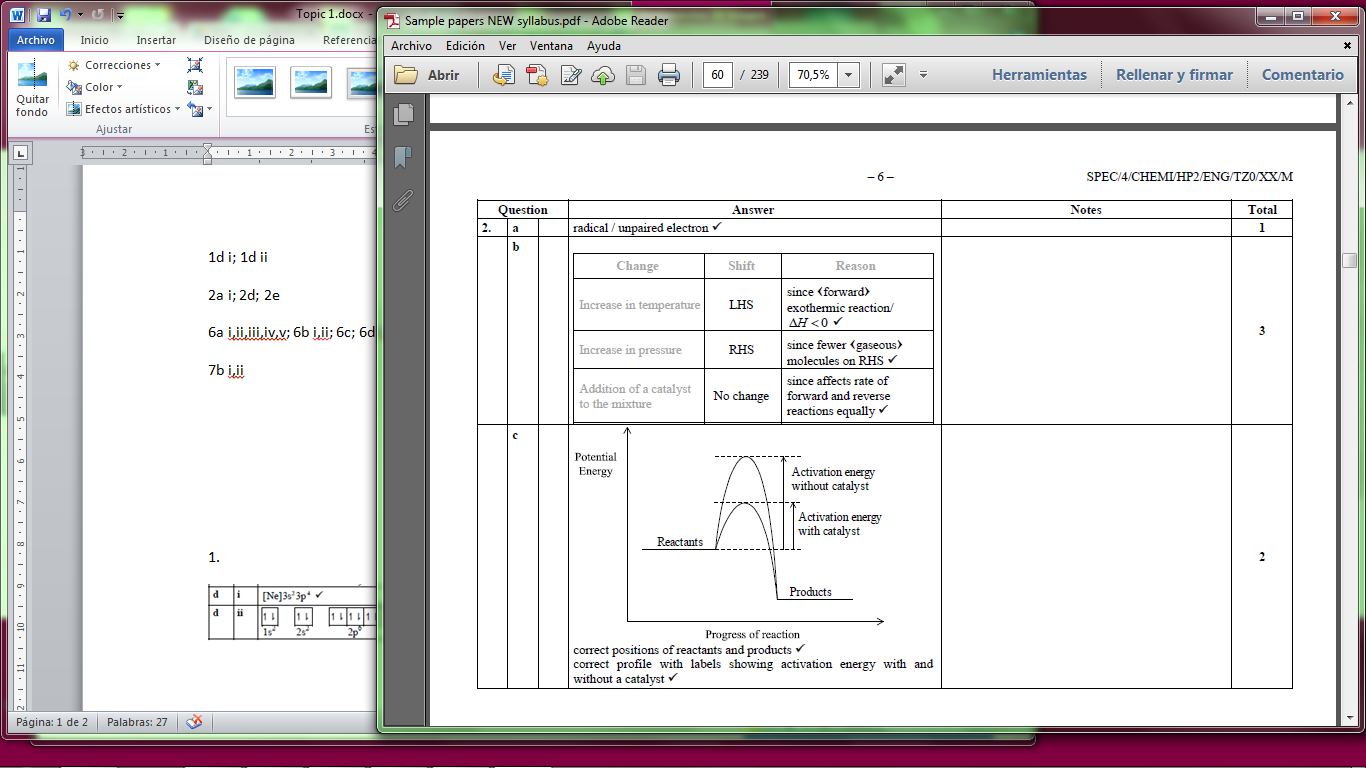 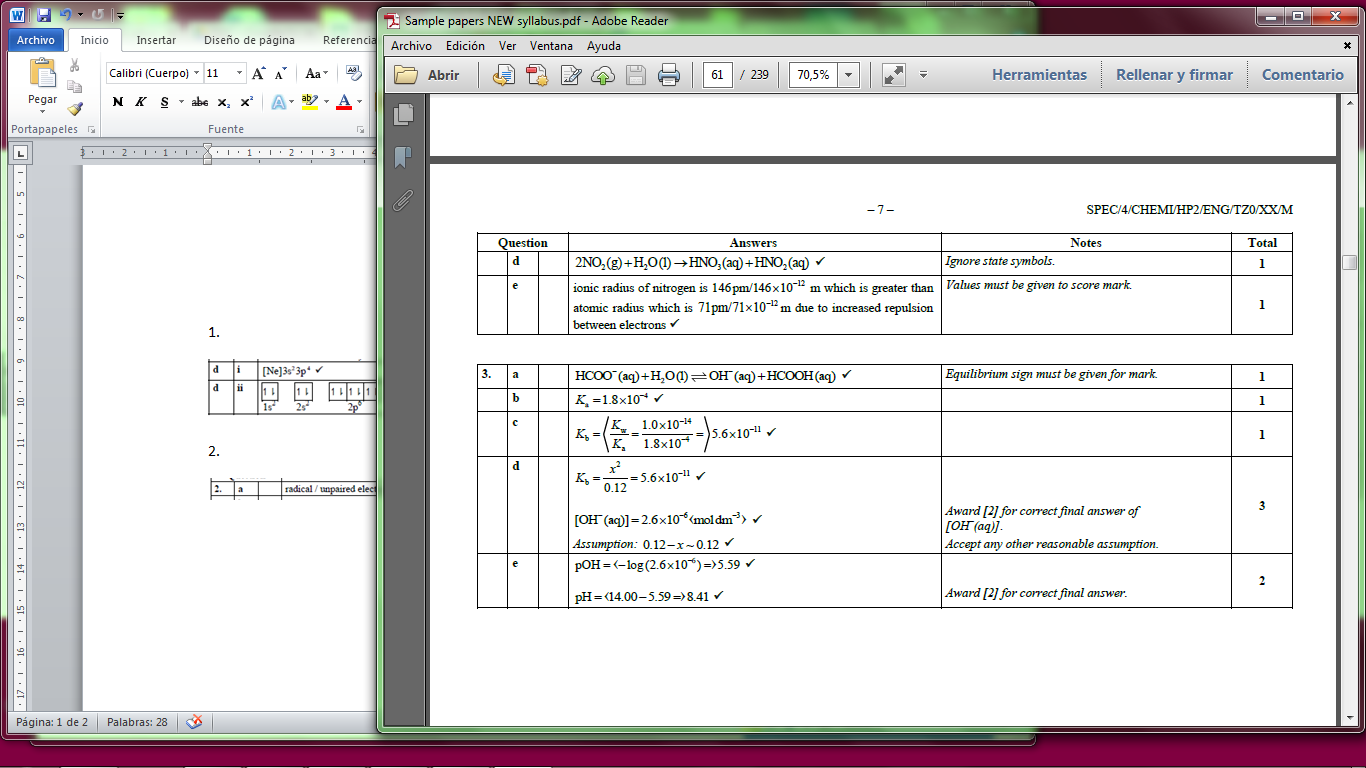 6.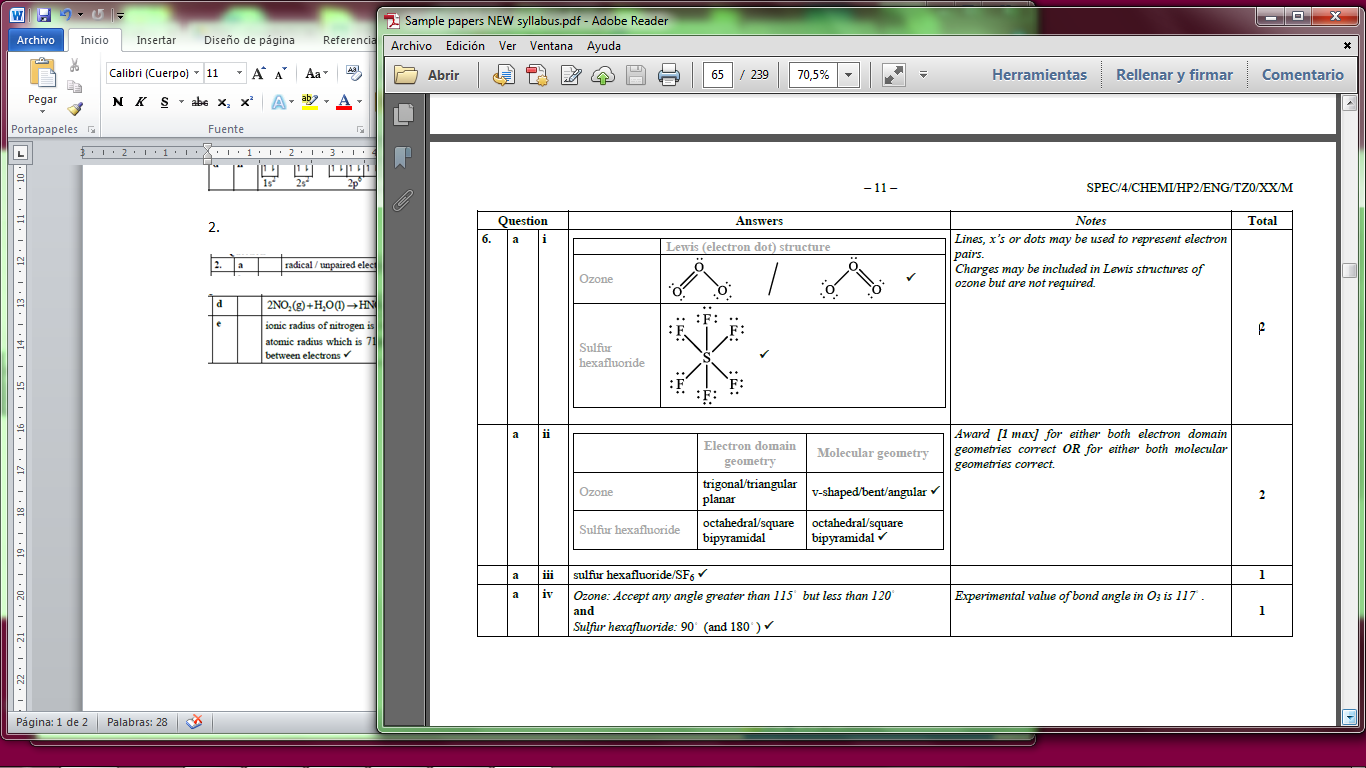 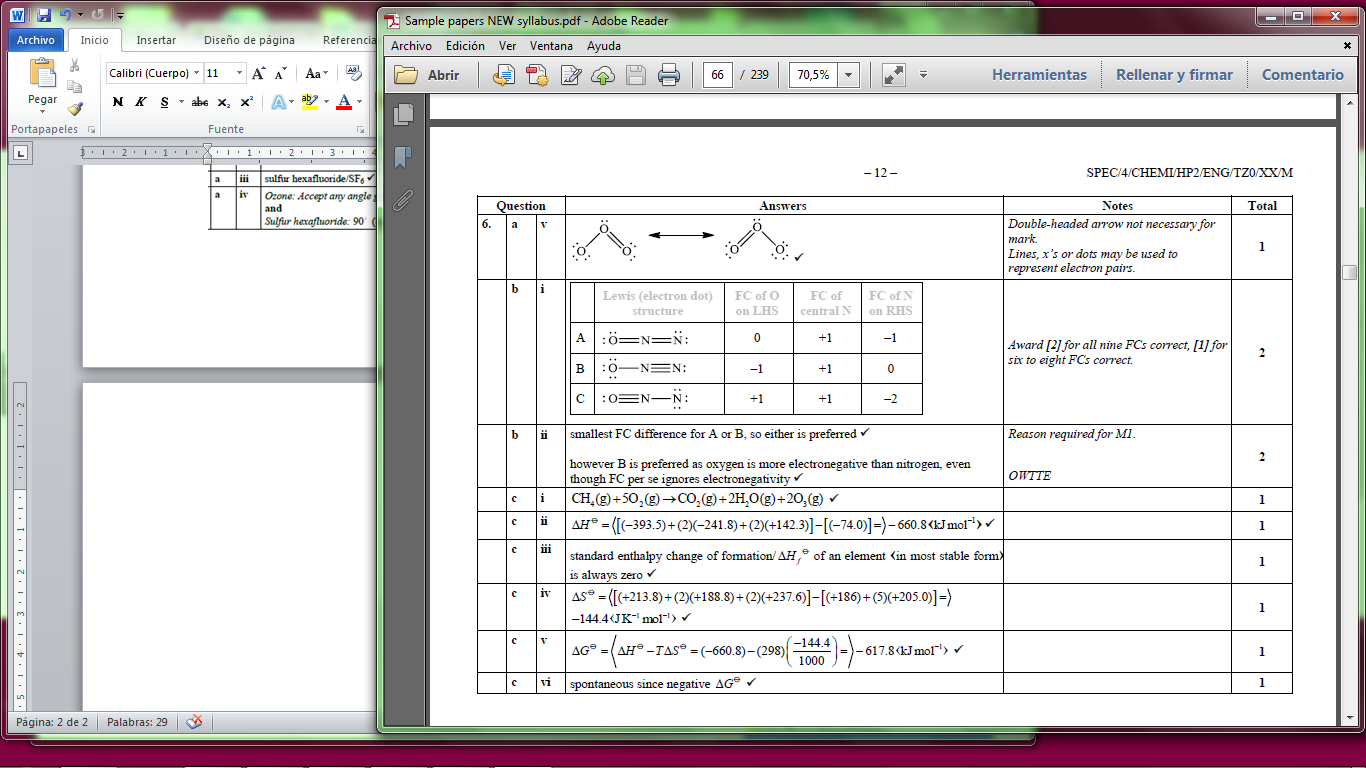 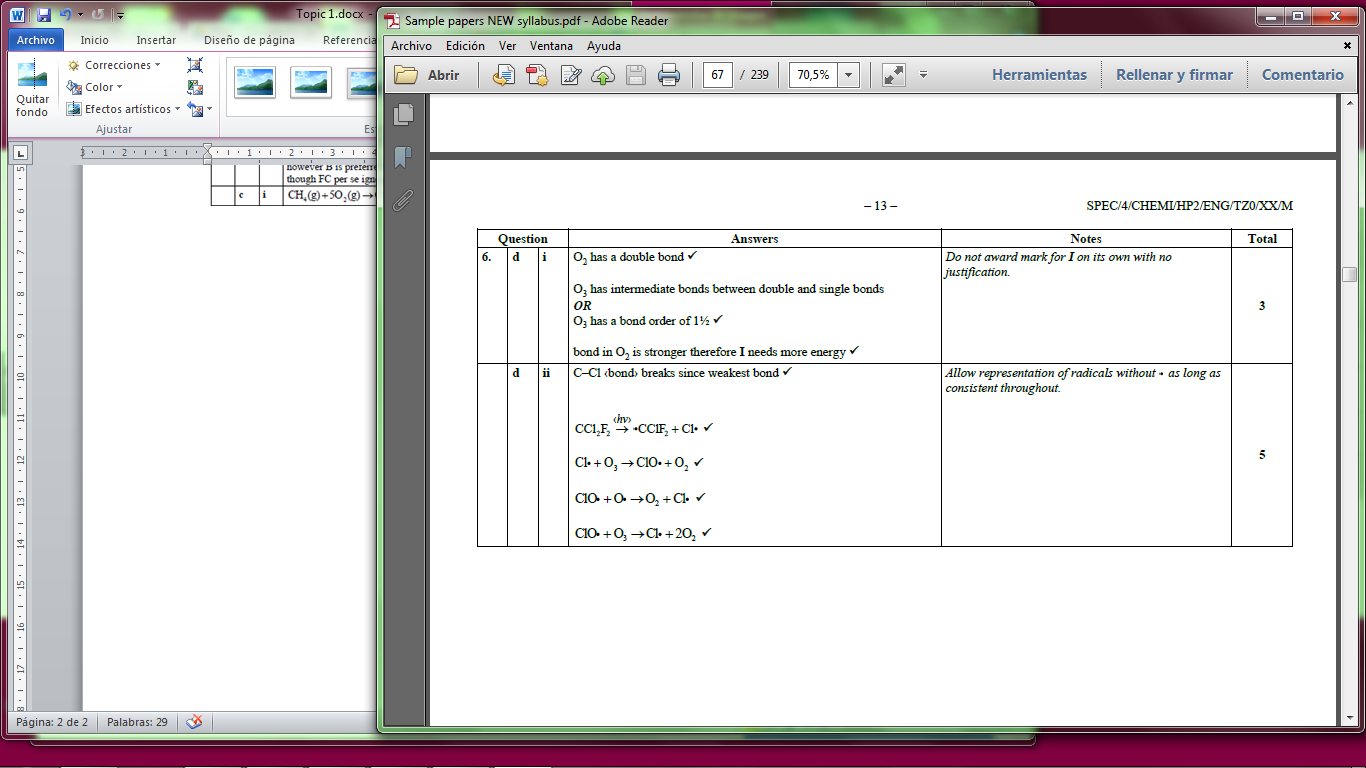 7.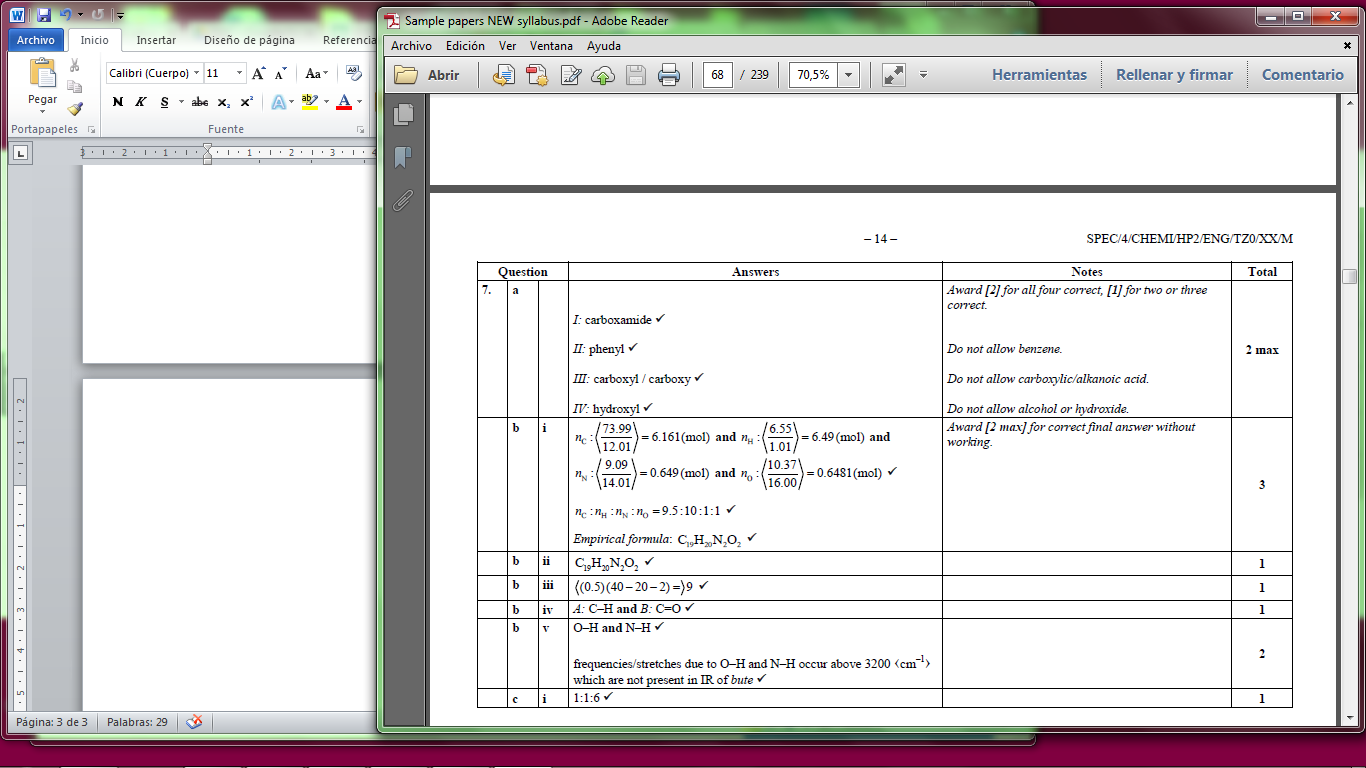 